§9204.  Procedures and rights--Article IVWhenever the duly constituted authorities in a state party to this compact, and which has entered into a contract pursuant to Article III, shall decide that confinement in, or transfer of an inmate to, an institution within the territory of another party state is necessary or desirable in order to provide adequate quarters and care or an appropriate program of rehabilitation or treatment, said officials may direct that the confinement be within an institution within the territory of said other party state, the receiving state to act in that regard solely as agent for the sending state.  [PL 1983, c. 459, §6 (NEW).]The appropriate officials of any state party to this compact shall have access, at all reasonable times, to any institution in which it has a contractual right to confine inmates for the purpose of inspecting the facilities thereof and visiting such of its inmates as may be confined in the institution.  [PL 1983, c. 459, §6 (NEW).]Inmates confined in an institution pursuant to the terms of this compact shall at all times be subject to the jurisdiction of the sending state and may at any time be removed therefrom for transfer to a prison or other institution within the sending state, for transfer to another institution in which the sending state may have a contractual or other right to confine inmates, for release on probation or parole, for discharge, or for any other purpose permitted by the laws of the sending state; provided that the sending state shall continue to be obligated to such payments as may be required pursuant to the terms of any contract entered into under the terms of Article III.  [PL 1983, c. 459, §6 (NEW).]Each receiving state shall provide regular reports to each sending state on the inmates of that sending state in institutions pursuant to this compact, including a conduct record of each inmate, and certify said record to the official designated by the sending state, in order that each inmate may have official review of his or her record in determining and altering the disposition of the  inmate in accordance with the law which may obtain in the sending state and in order that the same may be a source of information for the sending state.  [PL 1983, c. 459, §6 (NEW).]All inmates who may be confined in an institution pursuant to this compact shall be treated in a reasonable and humane manner and shall be treated equally with such similar inmates of the receiving state as may be confined in the same institution.  The fact of confinement in a receiving state shall not deprive any inmate so confined of any legal rights which the inmate would have had if confined in an appropriate institution of the sending state.  [PL 1983, c. 459, §6 (NEW).]Any hearing or hearings to which an inmate confined pursuant to this compact may be entitled by the laws of the sending state may be had before the appropriate authorities of the sending state, or of the receiving state if authorized by the sending state.  The receiving state shall provide adequate facilities for such hearings as may be conducted by the appropriate officials of a sending state.  In the event such hearing or hearings are had before officials of the receiving state, the governing law shall be that of the sending state and a record of the hearing or hearings as prescribed by the sending state shall be made.  Said record together with any recommendations of the hearing officials shall be transmitted forthwith to the official or officials before whom the hearing would have been had if it had taken place in the sending state.  In any and all proceedings had pursuant to this paragraph, the officials of the receiving state shall act solely as agents of the sending state and no final determination shall be made in any matter except by the appropriate officials of the sending state.  [PL 1983, c. 459, §6 (NEW).]Any inmate confined pursuant to this compact shall be released within the territory of the sending state, unless the inmate and the sending and receiving states shall agree upon release in some other place.  The sending state shall bear the cost of such return to its territory.  [PL 1983, c. 459, §6 (NEW).]Any inmate confined pursuant to the terms of this compact shall have any and all rights to participate in and derive any benefits or incur or be relieved of any obligations or have such obligations modified or his status changed on account of any action or proceeding in which he could have participated if confined in any appropriate institution of the sending state located within such state.  [PL 1983, c. 459, §6 (NEW).]The parent, guardian, trustee or other person or persons entitled under the laws of the sending state to act for, advise or otherwise function with respect to any inmate shall not be deprived of or restricted in his exercise of any power in respect of any inmate confined pursuant to the terms of this compact.  [PL 1983, c. 459, §6 (NEW).]SECTION HISTORYPL 1983, c. 459, §6 (NEW). The State of Maine claims a copyright in its codified statutes. If you intend to republish this material, we require that you include the following disclaimer in your publication:All copyrights and other rights to statutory text are reserved by the State of Maine. The text included in this publication reflects changes made through the First Regular and First Special Session of the 131st Maine Legislature and is current through November 1. 2023
                    . The text is subject to change without notice. It is a version that has not been officially certified by the Secretary of State. Refer to the Maine Revised Statutes Annotated and supplements for certified text.
                The Office of the Revisor of Statutes also requests that you send us one copy of any statutory publication you may produce. Our goal is not to restrict publishing activity, but to keep track of who is publishing what, to identify any needless duplication and to preserve the State's copyright rights.PLEASE NOTE: The Revisor's Office cannot perform research for or provide legal advice or interpretation of Maine law to the public. If you need legal assistance, please contact a qualified attorney.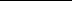 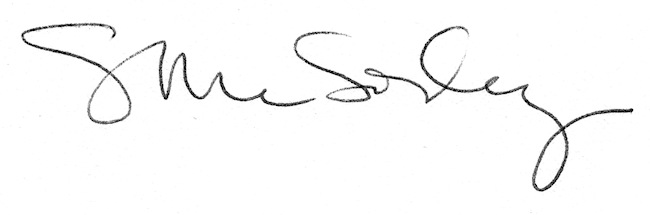 